Este documento fue traducido utilizando Google – Yo no hablo español - por favor perdona los erroresQueridos padres / tutores:Mi nombre es Kay Hill, y voy a ser profesor de Inglés de su hijo este año . Soy un maestro certificado con más de 12 años de experiencia en la enseñanza de Inglés , el grado de Maestría en Artes Liberales y la escritura , una Licenciatura en Inglés , y una importante experiencia y formación trabaja con un rango de edades y habilidades de los estudiantes .Su estudiante está tomando mi Inglés Lang . clase de artes , en parte, a fin de prepararlos para el examen STAAR . Pero también soy un apasionado de infundir confianza en su escritura y la construcción de su relación con la lectura en la preparación para la escuela secundaria y más allá . Por favor asegúrese de hacer lo siguiente esta primera semana de clases : Encuentra y revisión en la carpeta del estudiante : Políticas , planificador, Boletín Trimestral etc. leer, firmar y devolver la adjunta información de contacto y contrato El acceso y revisar mi página web : mshillela.weebly.comSiempre se siente libre de correo electrónico con cualquier pregunta e inquietud . Tenga en cuenta que a menudo puede hacer referencia a la información anterior al responder las preguntas . Gracias por su tiempo y su ayuda. Espero con interés trabajar juntos para ayudar a los estudiantes reciban la educación y el apoyo que sea mejor para el / ella metas post - secundarias .Sinceramente,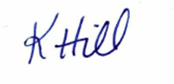 Kay Hillkhill@cedars-academy.orgEste documento fue traducido utilizando Google – Yo no hablo español - por favor perdona los erroresEste contrato establece las responsabilidades del estudiante y el padre a ser ingeniososEstudiantes y Padres ( marcar cada por favor) : recibido, leído y entendido : Políticas y Procedimientos recibido, leído y entendido : 1er Boletín Trimestral y desearán y leer cada Boletín Trimestral ( 2ª : octubre 3rd : Enero , 4º: abril) Entender los estudiantes se han dotado de una bolsa del lápiz de los materiales que deben ser llevados a clase cada día lápices suplementario no serán entregados Entender los estudiantes se han proporcionado con un aglutinante y se espera que poner todos los folletos en sus secciones de aglutinantes adecuados y llevar ligante a clase todos los días Entender los estudiantes han sido proporcionados con un planificador y se espera que copiar las asignaciones de allí y traerlo a clase todos los días Comprender que las políticas, las rúbricas, programa , folletos, calendarios y tareas también están disponibles en los sitios web de los maestros en el aula ( mshillela.weebly.com ) Entender 3 más incidentes / conductas que hay contacto con los padres ( en cualquier clase ) dará lugar a una detención automática Comprender que las múltiples detenciones resultará en una acción administrativa (es decir : la suspensión ) entender los informes de progreso se envían cada 2 semanas ( marcados en el sitio web Calendario ) Entender a menos que se estableció contacto con los profesores , se supone que el estudiante ha demostrado sus padres / sus grados cada 2 semanas Después de una semana , las asignaciones finales se traducirá en un 0 para el grado de asignación Maestro no ofrece crédito adicional para elevar los grados que son bajos / Error debido a la tarea que falta .Al firmar abajo usted reconoce que ha recibido, leído y entendido todas las políticas que se indican aquí .________________	__________			_________________	__________Firma del padre 	Fecha 				Firma del Estudiante Fecha